（BIOTRONIK社）条件付きMRI対応ICD（撮像領域制限型）　3.0T MRI検査チェックリスト　　MRI検査オーダー時MRI検査依頼医師サイン：（　　　　　　　　　科）　　　　　　 　　　　　　　　　　　　　　　　ICDシステム管理医師サイン:　　　　　　　　　　　　　　　　　　　　　　　　　MRI検査実施者サイン：　　　　　　　　　　　　　　　　　　　　　　　　　　　　　　　　　　　　　　　　　　　スキャンタイム（RFパルス印加時間）:　　　　　分ICDシステム管理医師サイン:　　　　　　　　　　　　　　　　　　　　　　　　　　　　　　　Iperia 7 DR-T DF4 ProMRI  　　　　　　　　　　　　　　 Iperia 7 VR-T DF4 ProMRIIperia 7 VR-T DX DF-1 ProMRI 心房リードSolia S（45、53、60）
Siello S（45、53、60）
Solia JT 53
Siello JT 53心室リードProtego ProMRI S 65    　　　　　　　　　　　　  Protego ProMRI SD 65/18 Plexa ProMRI S 65    　　　　　　　　　　　　      Plexa ProMRI SD 65/18 　　　　　　　　　　　　　 Protego SD 65/18Linox Smart ProMRI S DX 65/15 　　　　　　　　　　     Plexa ProMRI DF-1 S DX 65/15 　　　　　　　　　　　　　　Linox Smart S DX 65/15基本情報確認カードの提示□あり　　□なしMRI検査予定日20　　　　年　　　　　月　　　　　日基本情報患者名（　男　・ 女　）MRI検査実施日20　　　　年　　　　　月　　　　　日基本情報MRI検査の適応疾患□精査　　□経過観察  □スクリーニング □その他（　　　　）□精査　　□経過観察  □スクリーニング □その他（　　　　）基本情報撮像予定部位□頭部　　□眼窩　　　□　四肢　（膝・　股・　足・　足関節・　手・　手関節・腕）→ □右　□左　□骨盤　（膀胱　・前立腺・　子宮・　卵巣）□その他　（　　　　　　　　　　　　　　　　　　）※次ページのイラストの通り、アイソセンタは、眼から恥骨結合の二横指上の範囲に配置してはいけません。□頭部　　□眼窩　　　□　四肢　（膝・　股・　足・　足関節・　手・　手関節・腕）→ □右　□左　□骨盤　（膀胱　・前立腺・　子宮・　卵巣）□その他　（　　　　　　　　　　　　　　　　　　）※次ページのイラストの通り、アイソセンタは、眼から恥骨結合の二横指上の範囲に配置してはいけません。□頭部　　□眼窩　　　□　四肢　（膝・　股・　足・　足関節・　手・　手関節・腕）→ □右　□左　□骨盤　（膀胱　・前立腺・　子宮・　卵巣）□その他　（　　　　　　　　　　　　　　　　　　）※次ページのイラストの通り、アイソセンタは、眼から恥骨結合の二横指上の範囲に配置してはいけません。基本情報ICD適応疾患MRI検査時の全身状態MRI検査直前の確認（デバイス管理者）□ 患者より確認カードとICDシステム手帳の提示がある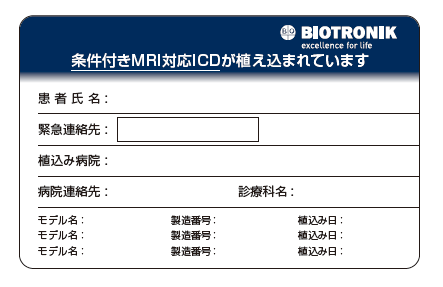 □ 患者の身長が1.4メートル以上である□ リード植込み後、6週間を経過している　　　　　　　　  確認カード□ ICDが胸部に植え込まれている（左右を問わない）□ 遺残リードやアダプタ類など、MRI非対応品が体内にない□ ペーシング閾値が2.0V（0.4ms）以下である　　　　　　　　　　　　　　　　　　　　　　　　　　　　　□ リードインピーダンスが200～1,500Ωの範囲内である                                　□ 患者より確認カードとICDシステム手帳の提示がある□ 患者の身長が1.4メートル以上である□ リード植込み後、6週間を経過している　　　　　　　　  確認カード□ ICDが胸部に植え込まれている（左右を問わない）□ 遺残リードやアダプタ類など、MRI非対応品が体内にない□ ペーシング閾値が2.0V（0.4ms）以下である　　　　　　　　　　　　　　　　　　　　　　　　　　　　　□ リードインピーダンスが200～1,500Ωの範囲内である                                　□ 患者より確認カードとICDシステム手帳の提示がある□ 患者の身長が1.4メートル以上である□ リード植込み後、6週間を経過している　　　　　　　　  確認カード□ ICDが胸部に植え込まれている（左右を問わない）□ 遺残リードやアダプタ類など、MRI非対応品が体内にない□ ペーシング閾値が2.0V（0.4ms）以下である　　　　　　　　　　　　　　　　　　　　　　　　　　　　　□ リードインピーダンスが200～1,500Ωの範囲内である                                　□ 患者より確認カードとICDシステム手帳の提示がある□ 患者の身長が1.4メートル以上である□ リード植込み後、6週間を経過している　　　　　　　　  確認カード□ ICDが胸部に植え込まれている（左右を問わない）□ 遺残リードやアダプタ類など、MRI非対応品が体内にない□ ペーシング閾値が2.0V（0.4ms）以下である　　　　　　　　　　　　　　　　　　　　　　　　　　　　　□ リードインピーダンスが200～1,500Ωの範囲内である                                　MRI検査直前の確認（デバイス管理者）□ バッテリステータスがERI又はEOSではないこと□ 患者が発熱していない（37.8℃未満）□ MRI設定を行うMRI　program　□　ON　□　OFF　□　AUTOモード　□　DOO　□　VOO　　□　OFFレート　　　　　　　　　　ppmICD Therapy　　□　OFF計測値心房心室MRI検査直前の確認（デバイス管理者）□ バッテリステータスがERI又はEOSではないこと□ 患者が発熱していない（37.8℃未満）□ MRI設定を行うMRI　program　□　ON　□　OFF　□　AUTOモード　□　DOO　□　VOO　　□　OFFレート　　　　　　　　　　ppmICD Therapy　　□　OFFペーシング閾値　  V/0.4ms　　V/0.4msMRI検査直前の確認（デバイス管理者）□ バッテリステータスがERI又はEOSではないこと□ 患者が発熱していない（37.8℃未満）□ MRI設定を行うMRI　program　□　ON　□　OFF　□　AUTOモード　□　DOO　□　VOO　　□　OFFレート　　　　　　　　　　ppmICD Therapy　　□　OFF心内波高値ｍVｍVMRI検査直前の確認（デバイス管理者）□ バッテリステータスがERI又はEOSではないこと□ 患者が発熱していない（37.8℃未満）□ MRI設定を行うMRI　program　□　ON　□　OFF　□　AUTOモード　□　DOO　□　VOO　　□　OFFレート　　　　　　　　　　ppmICD Therapy　　□　OFFリードインピーダンス　　　　　　　Ω　　　　　　　ΩMRI検査直前の確認（デバイス管理者）□ バッテリステータスがERI又はEOSではないこと□ 患者が発熱していない（37.8℃未満）□ MRI設定を行うMRI　program　□　ON　□　OFF　□　AUTOモード　□　DOO　□　VOO　　□　OFFレート　　　　　　　　　　ppmICD Therapy　　□　OFFショックインピーダンス　　　　　　　　　　　　　　　　　Ω　　　　　　　　　　　　　　　　　ΩMRI検査の際の確認（MRI検査関係者）□ 3.0Tの円筒型ボア装置である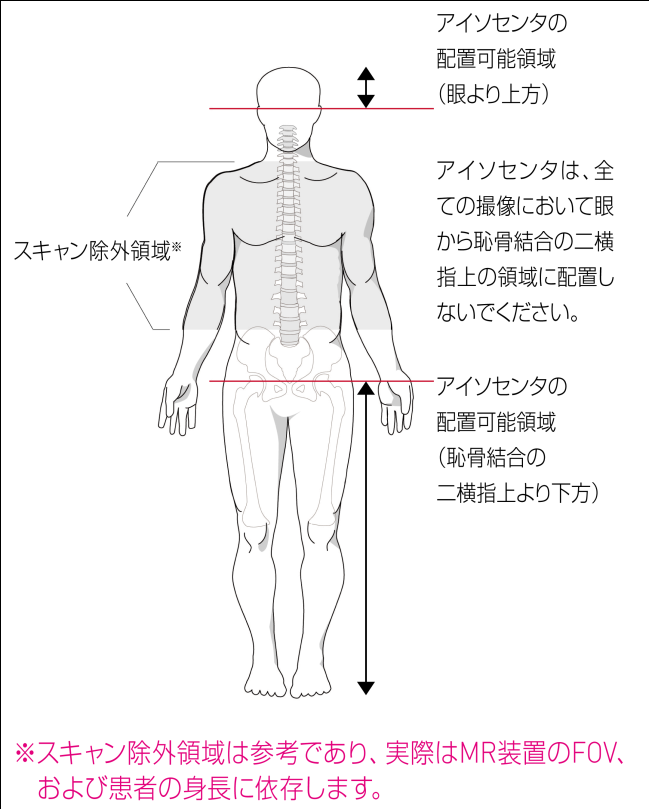 □ 最大傾斜磁場スルーレートが1軸あたり200T/m/s以下□ SAR（比吸収率）は、全身2.0W/Kg以内、頭部3.2W/Kg以内□　局所送受信コイルを胸部に使用しないこと□　撮像時の体位は仰臥位である□　スキャンタイムは30分以内である　　　　　□ 右記アイソセンタの配置領域を遵守する□　MRI検査中は、原則としてMRI対応のパルスオキシメーターあるいは心電図モニターを　用いた心拍の連続監視をすること□　電気的除細動器を準備しておく　　　　　　　　　　　MRI検査後の確認（デバイス管理者）□　MRI設定を解除した□　ICD TherapyをONにした□ 設定を元に戻し、ICD・心臓に異常の無いことを確認□　MRI検査後のICDチェック（20　　　年　　　月　　　日）計測値心房心室MRI検査後の確認（デバイス管理者）□　MRI設定を解除した□　ICD TherapyをONにした□ 設定を元に戻し、ICD・心臓に異常の無いことを確認□　MRI検査後のICDチェック（20　　　年　　　月　　　日）ペーシング閾値V/0.4msV/0.4msMRI検査後の確認（デバイス管理者）□　MRI設定を解除した□　ICD TherapyをONにした□ 設定を元に戻し、ICD・心臓に異常の無いことを確認□　MRI検査後のICDチェック（20　　　年　　　月　　　日）心内波高値ｍVｍVMRI検査後の確認（デバイス管理者）□　MRI設定を解除した□　ICD TherapyをONにした□ 設定を元に戻し、ICD・心臓に異常の無いことを確認□　MRI検査後のICDチェック（20　　　年　　　月　　　日）リードインピーダンスΩΩMRI検査後の確認（デバイス管理者）□　MRI設定を解除した□　ICD TherapyをONにした□ 設定を元に戻し、ICD・心臓に異常の無いことを確認□　MRI検査後のICDチェック（20　　　年　　　月　　　日）ショックインピーダンスΩΩ